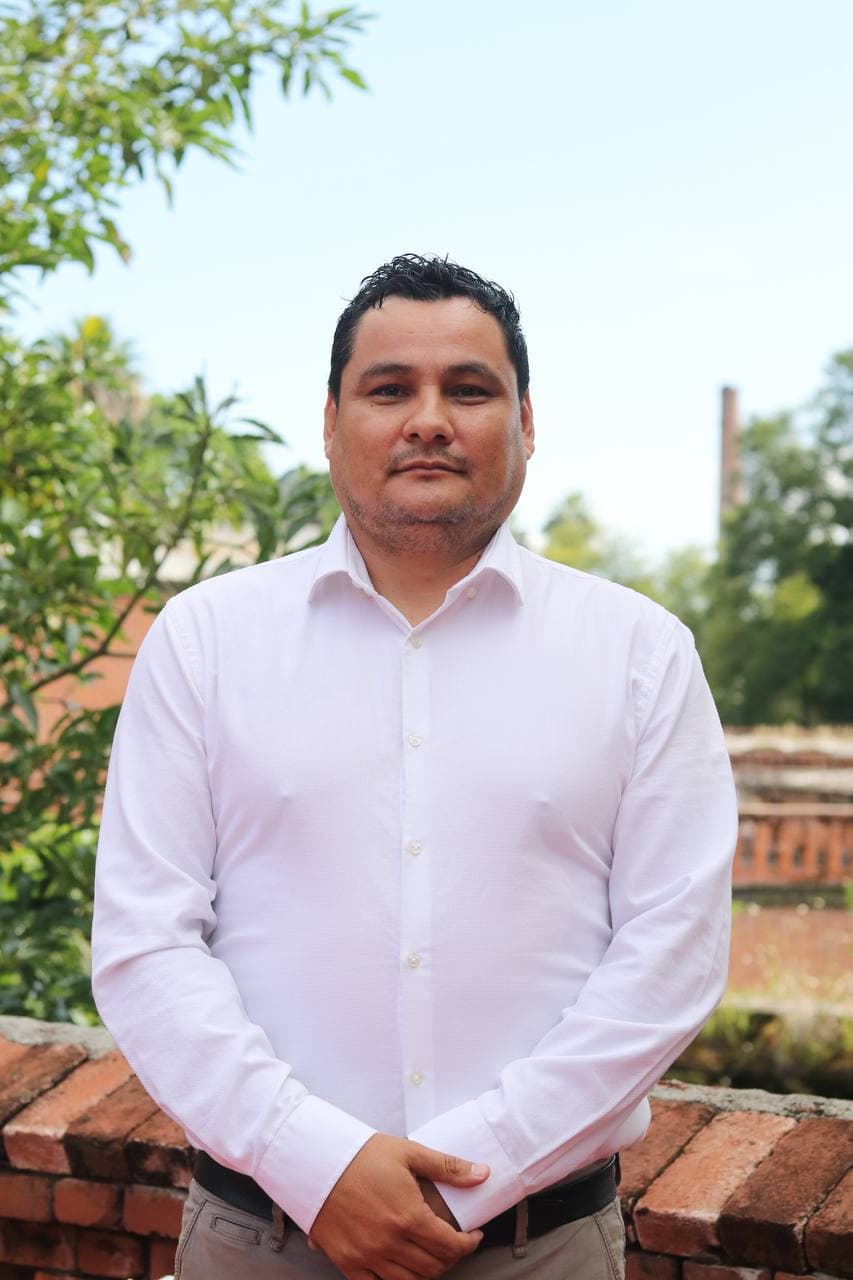 Hugo Zaragoza IbarraRegidor Municipal de El Salto, Jalisco INFORME TRIMESTRALABRIL, MAYO Y JUNIO 2023Comisiones ediliciasTengo el distinguido honor de presidir:Comisión de Deportes Comisión de Mercados y Central de AbastosFormo parte como vocal las siguientes comisiones:Comisión de asuntos metropolitanosComisión de calles y calzadasComisión de catastroComisión de celebraciones y tradicionesComisión de ciencia y tecnología Comisión de desarrollo urbanoComisión de igualdad sustantivaComisión de espectáculos públicosComisión de hacienda pública y presupuestoComisión de medio ambiente y tecnologíaComisión de obras públicasComisión de cementeriosComisión de parques y jardinesComisión de reclusoriosComisión de reglamentos Comisión de OrnatoSesiones de Comisión ediliciaAsistencias a las sesiones del pleno:Comisión de DeportesComisión de Deportes17 de abril 2023Sesión ordinaria 26 de mayo 2023Sesión ordinaria26 de junio 2023Sesión ordinariaComisión de Mercados y Central de AbastosComisión de Mercados y Central de Abastos17 de abril 2023Sesión ordinaria 24 de mayo 2023Sesión ordinaria26 de junio 2023Sesión ordinariaTipo de sesión28 de abril 202331 de mayo 202330 de junio 2023Ordinaria111Extra ordinaria Sesión solemne